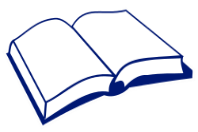 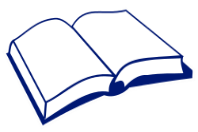 Multiple Intelligences Explanation GridIntelligence TypesWhat this meansVerbalThe ability to analyse information and produce work that involves spoken and written language such as discussion, debate, books, emails, texts, blogs and essays makes great writers and creative thinkers.Logical - mathematicalThe ability to develop equations, make calculations and solve abstract problems without necessarily having the language to do so makes great logical thinkers.Visual - spatialThe ability to use pictures, maps, visual plans and graphics to understand and convey information makes great designers, builders and engineers.MusicalThe ability to produce and make meaning of different types of sounds makes singers and music makers.NaturalisticThe ability to understand and enjoy the natural world. Able to identify and investigate different types of plants, animals and species, and interested in the natural environment, including weather. An interest in space would be included in this area of intelligence. Makes great ecologists, conservationists and naturalists.Bodily/kinaestheticThe ability to use whole or small body movements to perform and achieve. Makes great athletes, sports people or actors.InterpersonalThe ability to recognise and understand other people, moods, desires, motivations and intentions make great friends and good leaders.IntrapersonalThe ability to be self-aware. To recognise one’s own moods, desire, motivations and intentions makes great listeners, philosophers and self-aware thinkers.